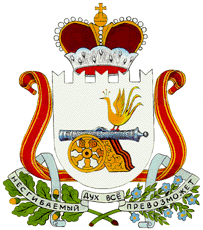 АДМИНИСТРАЦИЯ  ДОБРОМИНСКОГО СЕЛЬСКОГО ПОСЕЛЕНИЯ                     ГЛИНКОВСКОГО РАЙОНА      СМОЛЕНСКОЙ ОБЛАСТИ                              П О С Т А Н О В Л Е Н И Е от "19" октября   2017 г.                                      № 52В целях приведения нормативного правового акта с действующим законодательством Российской ФедерацииАдминистрация Доброминского сельского поселения  п о с т а н о в л я е т:  1. Внести изменения в постановление Администрации муниципального образования Доброминского сельского поселения Глинковского района Смоленской области №14 от 29.02.2012г. (в редакции постановления №43 от 25.05.2016г.) «Об утверждении перечня муниципальных услуг и функций, предоставляемых Администрацией Доброминского сельского поселения Глинковского района Смоленской области»;      - исключить слова п.21: «Предоставление разрешения на осуществление земляных работ на территории Доброминского сельского поселения Глинковского района Смоленской области»;       - добавить в п. 21 слова «Предоставление муниципальной услуги  «Приватизация жилищного фонда, расположенного на территории Доброминского сельского поселения Глинковского района  Смоленской области»             2.Настоящее постановление подлежит официальному обнародованию.             3.Контроль за исполнением настоящего постановления оставляю за собой.Глава муниципального образованияДоброминского сельского поселенияГлинковского района Смоленской области                                  Л.В. ЛарионоваО внесении изменений в    постановление Администрации муниципального образования Доброминского сельского поселения Глинковского района Смоленской области №14 от 29.02.2012 г. 